RESUME                              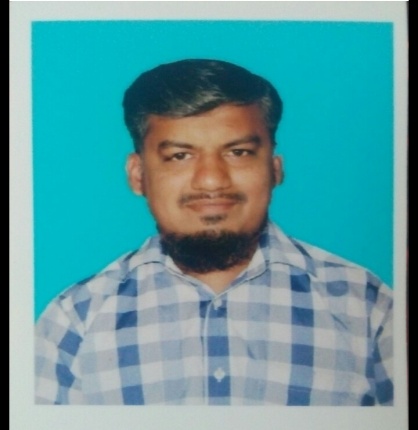 SYED						Email: syed.381430@2freemail.com  Objective:Seeking a Challenging position in a progressive environment that will enable me to apply my hard working and strong analytical skills to the fullest extend for the development of organization and personal growth. Experience:worked as dai cuttingand box binding(super stationary l.l.c) from dubai  2014 to2016.Worked as folding machine operater for (varna printing press), kochin, kerala, india, from 2013 to 2014. Worked as binding and cutting in (deen binding press),tirunelveli, Tamil Nadu, India from 2011 to 2013.Worked as folding machine operater for (Rashid prinders l.l.c),dubai from 2008 to 2011.Worked as binding and cutting in (deen binding press),tirunelveli, Tamil Nadu, India from 2006 to 2008.Qualification:	E.S.L.C (Secondary School Leaving Certificate) 	The Muslim Higher Secondary School, Melapalayam, Tirunelveli Dt.   Computer Skills: 	Operating System	: 	Windows XP, 2000 & Windows 7Job Responsibilities:Binding ,cutting , dai cutting , box binding& folding.Languages known:	English, Hindi, Malayalam & TamilPass Port Details: 	Issue Date		:	24th nov’2009  	Expiry Date		: 	23th nov’2019	Place of Issue		:	Dubai, UAE	            Visa Status    		:	Employment Visa.  Personal Details:	D.O.B			:	26-11-1981	Gender			:	Male	Nationality		:	Indian	Marital Status		:	MarriedDeclaration:I here by declare that the above details of mine are true to the best of my knowledge.